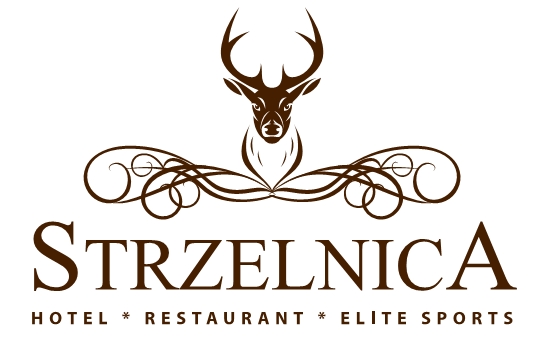 RegulaminZAWODY STRZELECKIE „LIGA PARCOUROWA 2020”Cel zawodów:Popularyzacja strzelectwaWyłonienie najlepszego zawodnika w klasieIntegracja środowiska myśliwskiego Organizator:Strzelnica sp. z o.o. Kochcice, ul. Lubliniecka 9Tel. 734 149 201, 734 149 202e-mail: recepcja@osr-strzelnica.plTerminy oraz program zawodów :26.01.2020r. godz. 9:00 - „Parcour Zimowy”09.02.2020r. godz. 9:00 -  „Parcour Zimowy”01.03.2020r. godz. 9:00 - „Parcour Zimowy”28.03.2020r. godz. 9:00 - „Parcour Zimowy”21.06.2020r. godz. 9:00 - „Liga Parcourowa”05.07.2020r. godz. 9:00 - „Liga Parcourowa”09.08.2020r. godz. 9:00 - „Liga Parcourowa”12.09.2020r. godz. 9:00 - „Liga Parcourowa”11.10.2020r. godz. 9:00 - „Finał Ligi Parcourowej”Zgłoszenia i wpisowe :W terminie do trzech dni przed wyznaczonym terminem zawodów rejestracja telefoniczna oraz e-mailWpisowe w wysokości 170 złotych należy wpłacić na konto bankowe: BANK BPS S.A Oddział w Częstochowie Nr:  43 1930 1129 2110 0119 8737 0001 z dopiskiem zawody strzeleckie.W  przypadku rezygnacji z udziału w zawodach organizator nie zwraca wpisowego.W dniu zawodów rejestracja w biurze zawodów od godz. 8:00. Wpisowe w dniu zawodów w kwocie 200 zł płatne w biurze zawodów.V.         Organizacja zawodów:Strzelanie odbędzie się na czterech osiach śrutowych z maszyn parcourowych.Łącznie wyznaczonych zostało dziewięć terminów. Aby zawodnik mógł być sklasyfikowany z ogólnej punktacji zobligowany jest do udziału w sześciu zawodach, w tym obowiązkowo w co najmniej trzech parcourach zimowych oraz w finale zawodów.Każdy uczestnik otrzyma do dyspozycji pakiet 100 rzutków (3 single+dublet na każdym stanowisku lub 1 singiel+2 dublety) -25 na osi.W każdym terminie zawodów dokonywana będzie zmiana ustawień wylotu rzutków w celu uatrakcyjnienia zawodów.Liczy się ilość trafionych rzutków (1 rzutek to 1 punkt).Ilość punktów do zdobycia – 100 (w danym dniu), maksymalnie 900 (przy uwzględnieniu wszystkich zawodów).W klasyfikacji końcowej liczy się 6 najlepszych wyników (600 punktów do zdobycia) łącznie z finałem, z pełnej liczby strzelań (9 terminów).W przypadku identycznej ilości punktów o miejscu 1-3 decyduje dogrywka na osi parcourowej „trap”. Punkty liczone są tak jak na zawodach. Miejsca 4-6 liczy się w kolejności ilości punktów zdobytych na osi skeet, trap, przeloty oraz zając.W dniu zawodów nie będzie możliwości odbycia treningu. Dopuszcza się przeprowadzenie treningu w dniu poprzedzającym zawody, po wcześniejszym uzgodnieniu z organizatorem. Zawody w klasie „Open”.W przypadku zgłoszenia się na zawody kobiet, zawody odbędą się również w klasie „Diany”.W cenie zawodów:Gorący posiłekBufet kawowyRzutkiNagrody w Finale Zawodów dla najlepszychNagrody dodatkowe do rozlosowania wśród uczestników zawodów( z wyłączeniem osób z miejsc I-III).Puchary i medale- puchary za miejsca I-III, w tym także za udział we wszystkich zawodach „Parcoura Zimowego”Opłata sędziówOprawa organizacyjna.Postanowienia końcowe:Każdy uczestnik zawodów ma obowiązek zapoznania się z regulaminem strzelnicy wywieszonym na tablicy informacyjnej i bezwzględnie go przestrzegać.Zawody zostaną przeprowadzone w oparciu o zasady obowiązujące w „Compak Sporting”.Uczestnicy i ich rodziny mogą skorzystać z bazy noclegowej Strzelnica Family Resort & SPA Kochcice – rabatem 20 % na nocleg.ORGANIZATOR:………………………………………………………………….